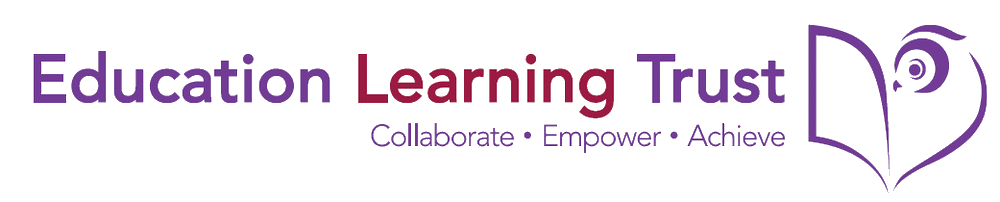 Relevant Conviction FormNAME:ROLE APPLIED FOR:The amendments to the Rehabilitation of Offenders Act 1974 (Exceptions) Order 1975 (2013 and 2020) provides that when applying for certain jobs and activities, certain convictions and cautions are considered ‘protected’. This means that they do not need to be disclosed to employers, and if they are disclosed, employers cannot take them into account. Guidance about whether a conviction or caution should be disclosed can be found on the Ministry of Justice website:https://www.gov.uk/government/publications/new-guidance-on-the-rehabilitation-of-offenders-act-1974. Before completing this form, it is important that you review the above Ministry of Justice Guidance on the rehabilitation of offenders.The amendments to the Rehabilitation of Offenders Act 1974 (Exceptions) Order 1975 (2013 and 2020) provides that when applying for certain jobs and activities, certain convictions and cautions are considered ‘protected’. This means that they do not need to be disclosed to employers, and if they are disclosed, employers cannot take them into account. Guidance about whether a conviction or caution should be disclosed can be found on the Ministry of Justice website:https://www.gov.uk/government/publications/new-guidance-on-the-rehabilitation-of-offenders-act-1974. Before completing this form, it is important that you review the above Ministry of Justice Guidance on the rehabilitation of offenders.The amendments to the Rehabilitation of Offenders Act 1974 (Exceptions) Order 1975 (2013 and 2020) provides that when applying for certain jobs and activities, certain convictions and cautions are considered ‘protected’. This means that they do not need to be disclosed to employers, and if they are disclosed, employers cannot take them into account. Guidance about whether a conviction or caution should be disclosed can be found on the Ministry of Justice website:https://www.gov.uk/government/publications/new-guidance-on-the-rehabilitation-of-offenders-act-1974. Before completing this form, it is important that you review the above Ministry of Justice Guidance on the rehabilitation of offenders.DO YOU HAVE ANY ADULT CAUTIONS (SIMPLE OR CONDITIONAL)?	Yes/NoIf Yes, please provide the following details:DO YOU HAVE ANY ADULT CAUTIONS (SIMPLE OR CONDITIONAL)?	Yes/NoIf Yes, please provide the following details:DO YOU HAVE ANY ADULT CAUTIONS (SIMPLE OR CONDITIONAL)?	Yes/NoIf Yes, please provide the following details:Date of caution:Details of caution:Penalty:DO YOU HAVE ANY UNSPENT CONDITIONAL CAUTIONS? 	Yes/NoIf Yes, please provide the following details:DO YOU HAVE ANY UNSPENT CONDITIONAL CAUTIONS? 	Yes/NoIf Yes, please provide the following details:DO YOU HAVE ANY UNSPENT CONDITIONAL CAUTIONS? 	Yes/NoIf Yes, please provide the following details:Date of caution:Details of caution:Penalty:DO YOU HAVE ANY UNSPENT CONVICTIONS IN A COURT OF LAW?	Yes/NoIf Yes, please provide the following details:DO YOU HAVE ANY UNSPENT CONVICTIONS IN A COURT OF LAW?	Yes/NoIf Yes, please provide the following details:DO YOU HAVE ANY UNSPENT CONVICTIONS IN A COURT OF LAW?	Yes/NoIf Yes, please provide the following details:Date of conviction:Details of conviction:Penalty:DO YOU HAVE ANY SPENT CONVICTIONS THAT ARE NOT PROTECTED AS DEFINED BY THE REHABILITATION OF OFFENDERS ACT 1974 (EXCEPTIONS) ORDER 1975 (AMENDMENT) (ENGLAND AND WALES) ORDER 2020?	Yes/NoIf Yes, please provide the following details:DO YOU HAVE ANY SPENT CONVICTIONS THAT ARE NOT PROTECTED AS DEFINED BY THE REHABILITATION OF OFFENDERS ACT 1974 (EXCEPTIONS) ORDER 1975 (AMENDMENT) (ENGLAND AND WALES) ORDER 2020?	Yes/NoIf Yes, please provide the following details:DO YOU HAVE ANY SPENT CONVICTIONS THAT ARE NOT PROTECTED AS DEFINED BY THE REHABILITATION OF OFFENDERS ACT 1974 (EXCEPTIONS) ORDER 1975 (AMENDMENT) (ENGLAND AND WALES) ORDER 2020?	Yes/NoIf Yes, please provide the following details:Date of conviction/caution:Details of conviction/caution:Penalty:The information I have provided is accurate and I understand that if this information is found to be inaccurate or I have failed to disclose information which is later disclosed via the DBS checking service that this could result in the withdrawal of my conditional offer of employment or termination of my employment:The information I have provided is accurate and I understand that if this information is found to be inaccurate or I have failed to disclose information which is later disclosed via the DBS checking service that this could result in the withdrawal of my conditional offer of employment or termination of my employment:The information I have provided is accurate and I understand that if this information is found to be inaccurate or I have failed to disclose information which is later disclosed via the DBS checking service that this could result in the withdrawal of my conditional offer of employment or termination of my employment:Signed:      Signed:      Print:      Date:      Date:      Date:      